Supporting informationfor Synthesis and antimicrobial screening of novel 1,3-dioxolanes linked to N-5 of 5H-[1,2,4]triazino[5,6-b]indole-3-thiol EL SAYED RAMADAN*, HANAA A. RASHEED and EL SAYED H. EL ASHRY  Department of Chemistry, Faculty of Science, Alexandria University, Alexandria 21524, Egypt  *Corresponding author. E-mail: elsayedramadan2008@yahoo.comContentsCopies of 1H NMR and 13C NMR spectra of the synthesized compounds.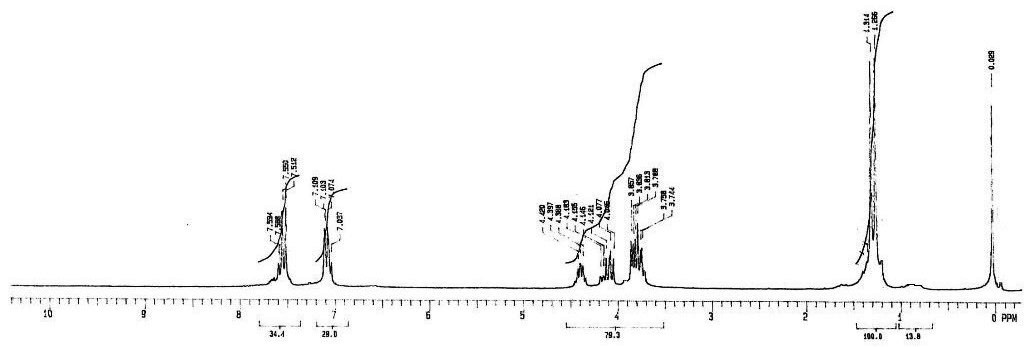 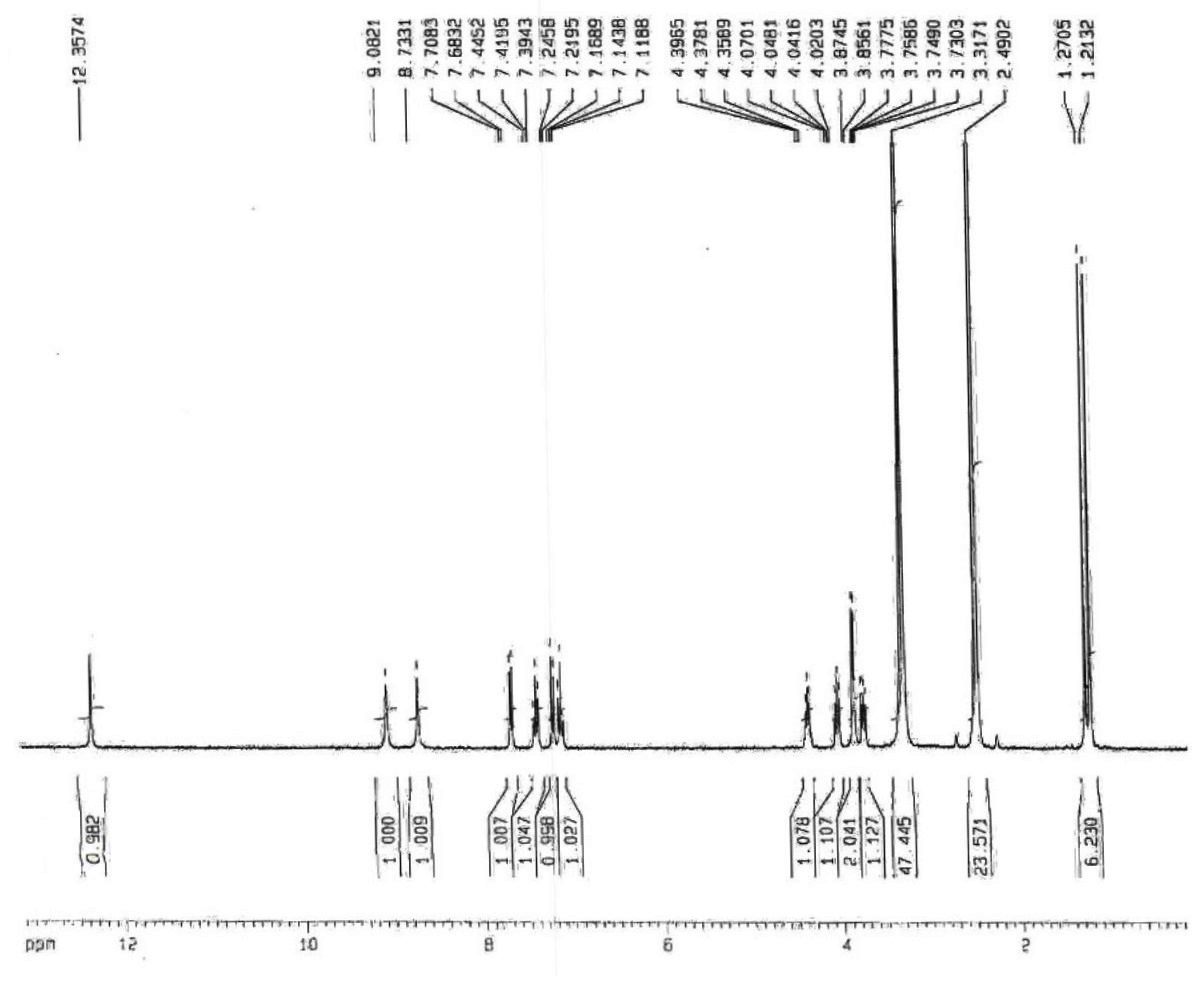 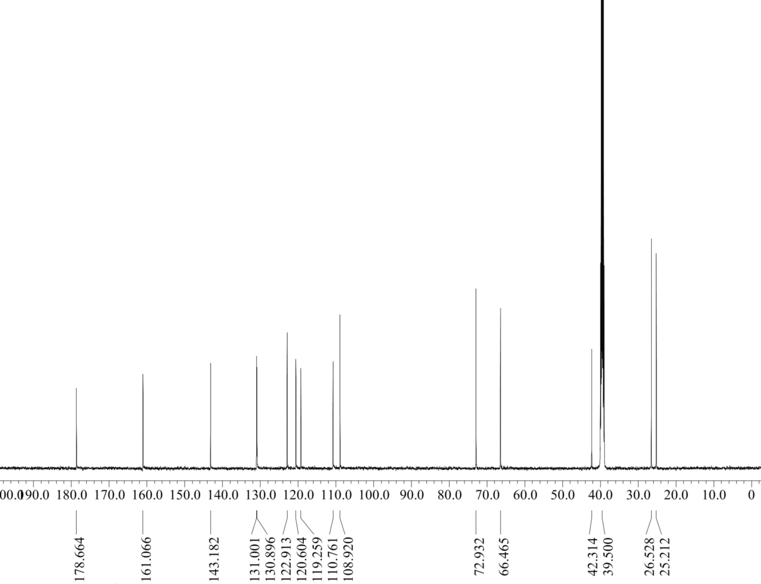 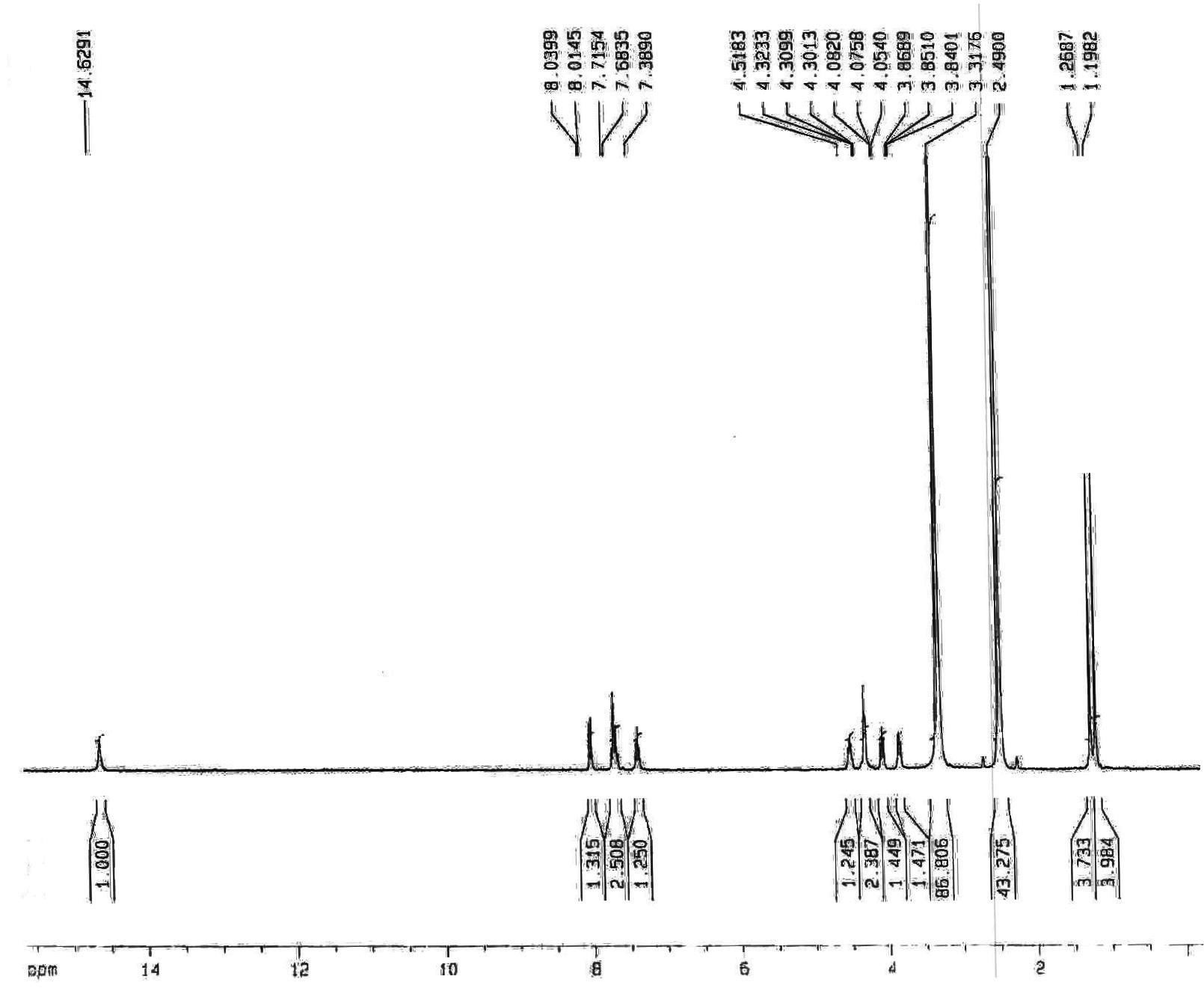 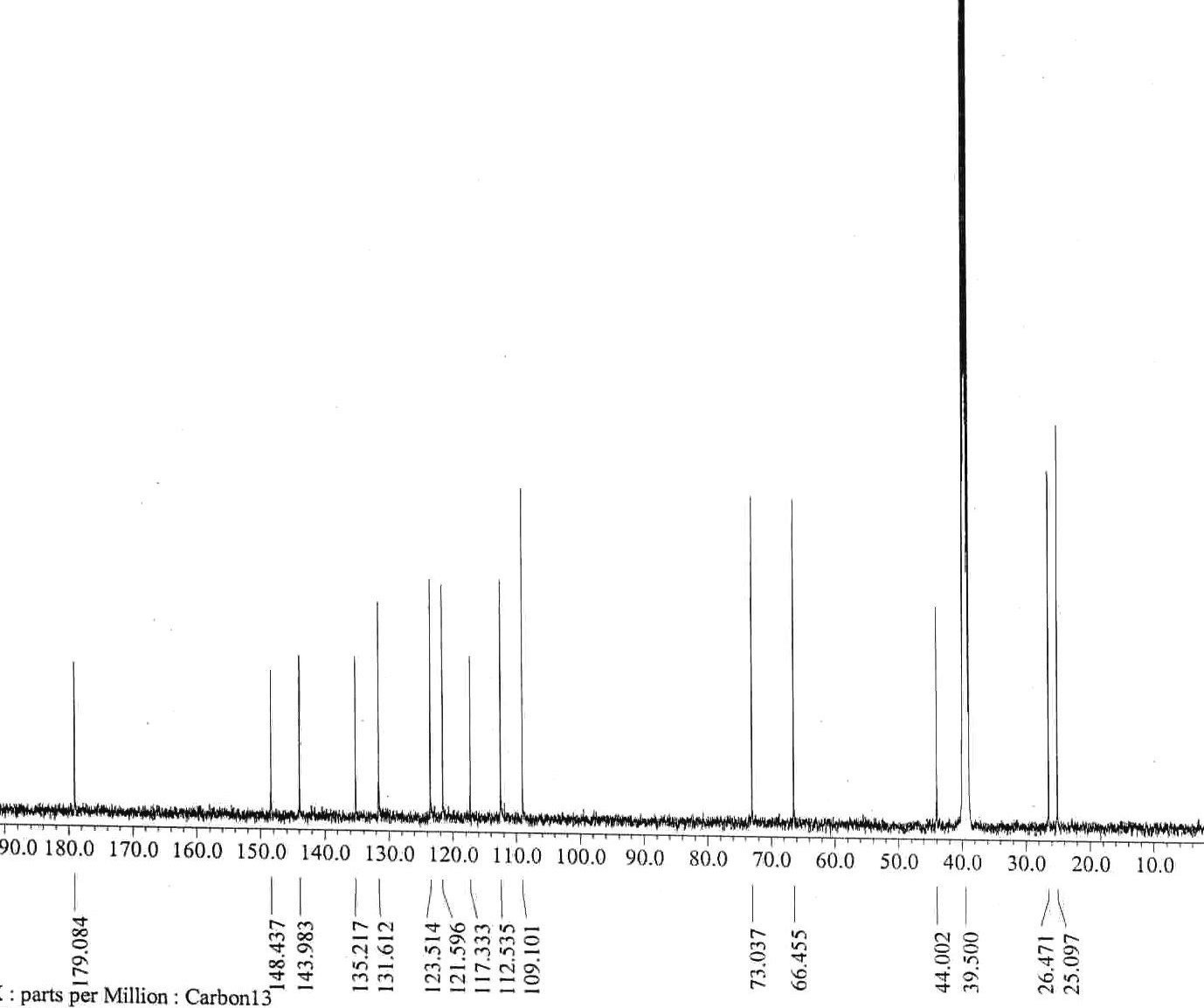 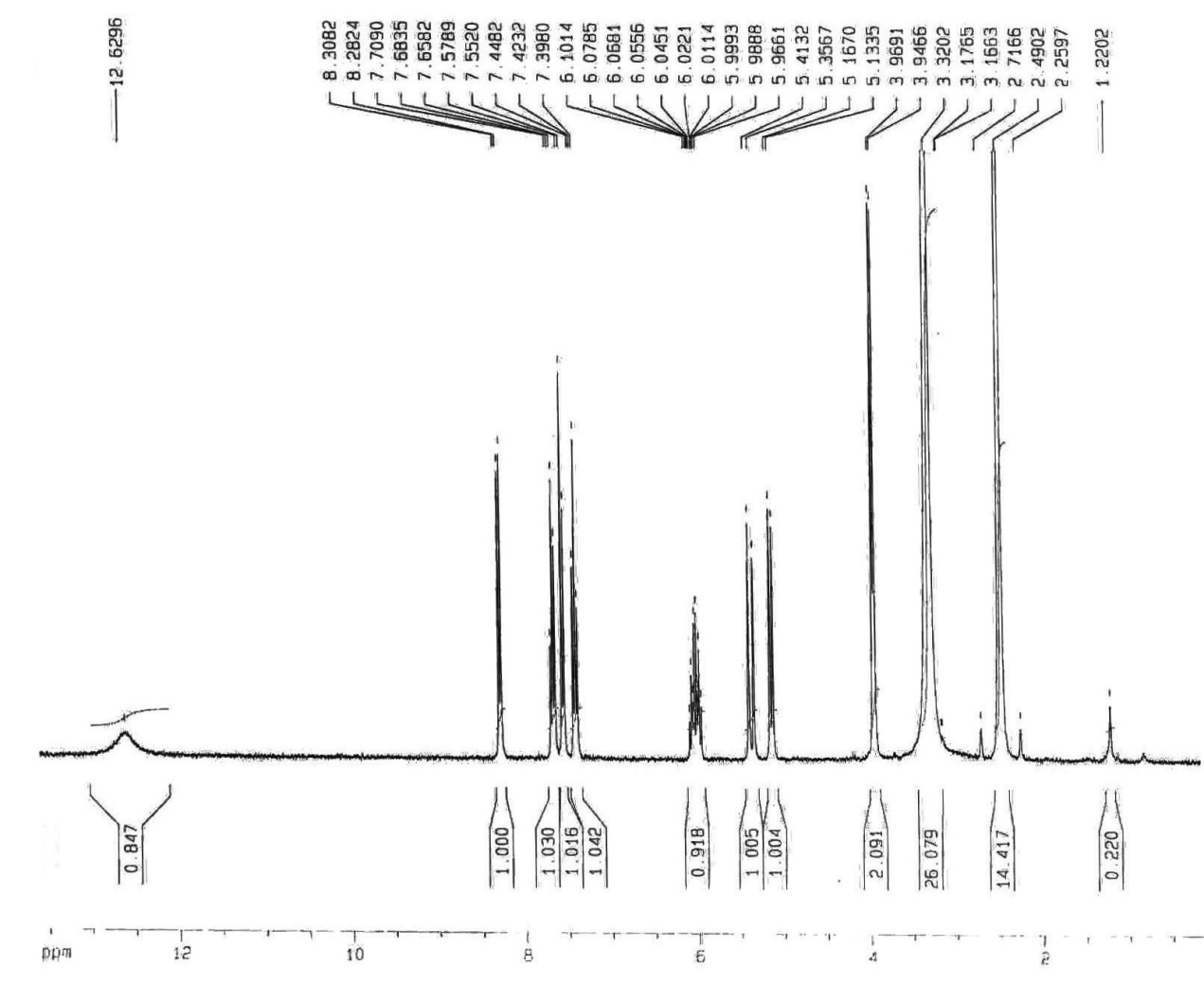 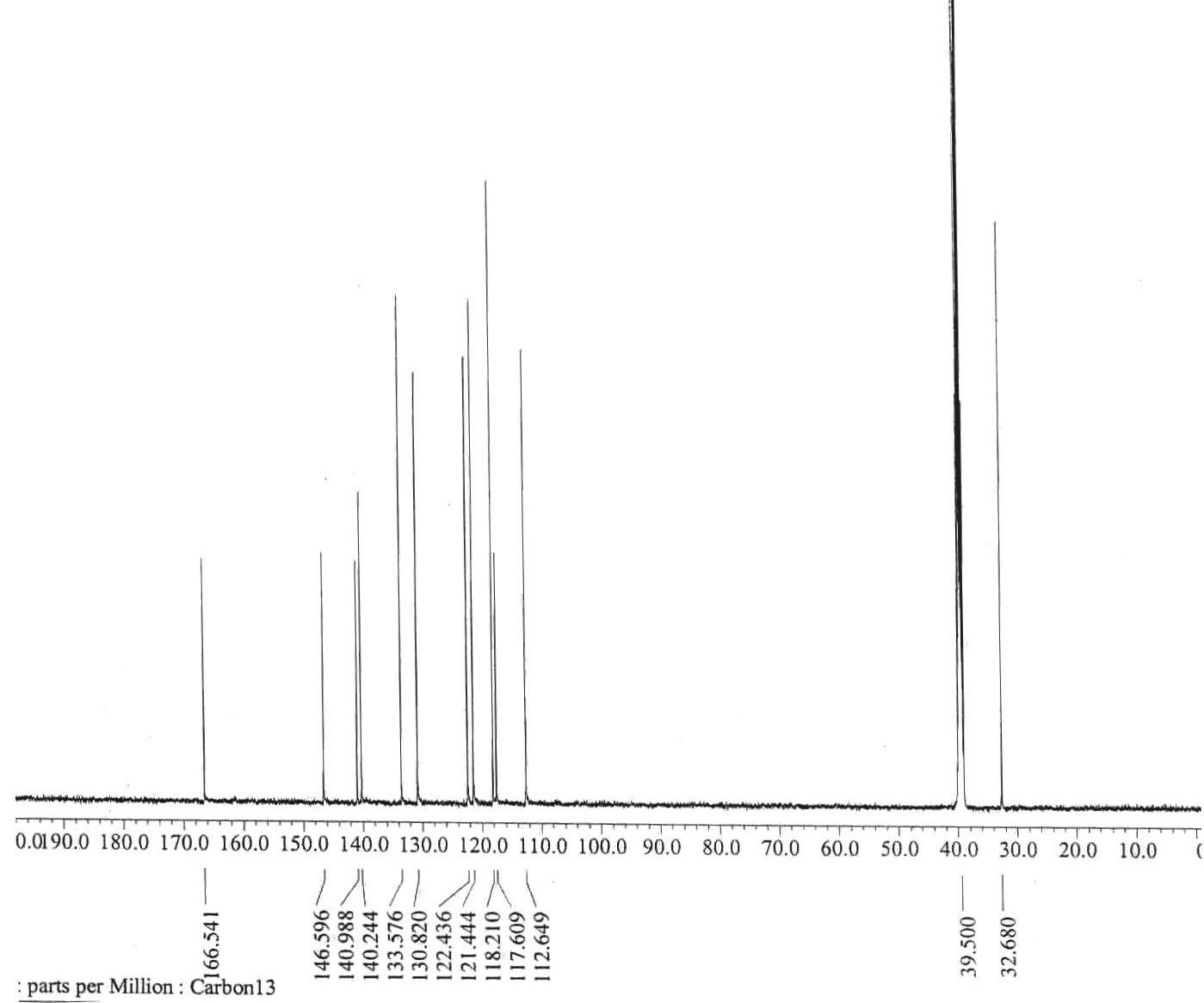 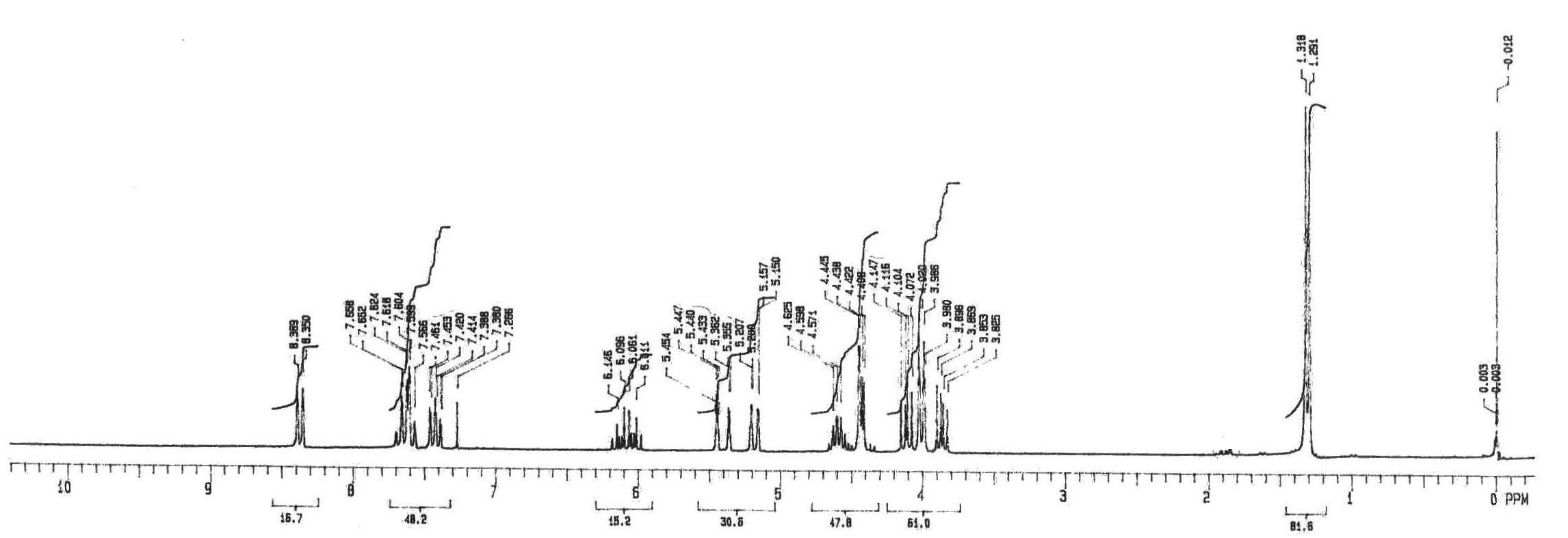 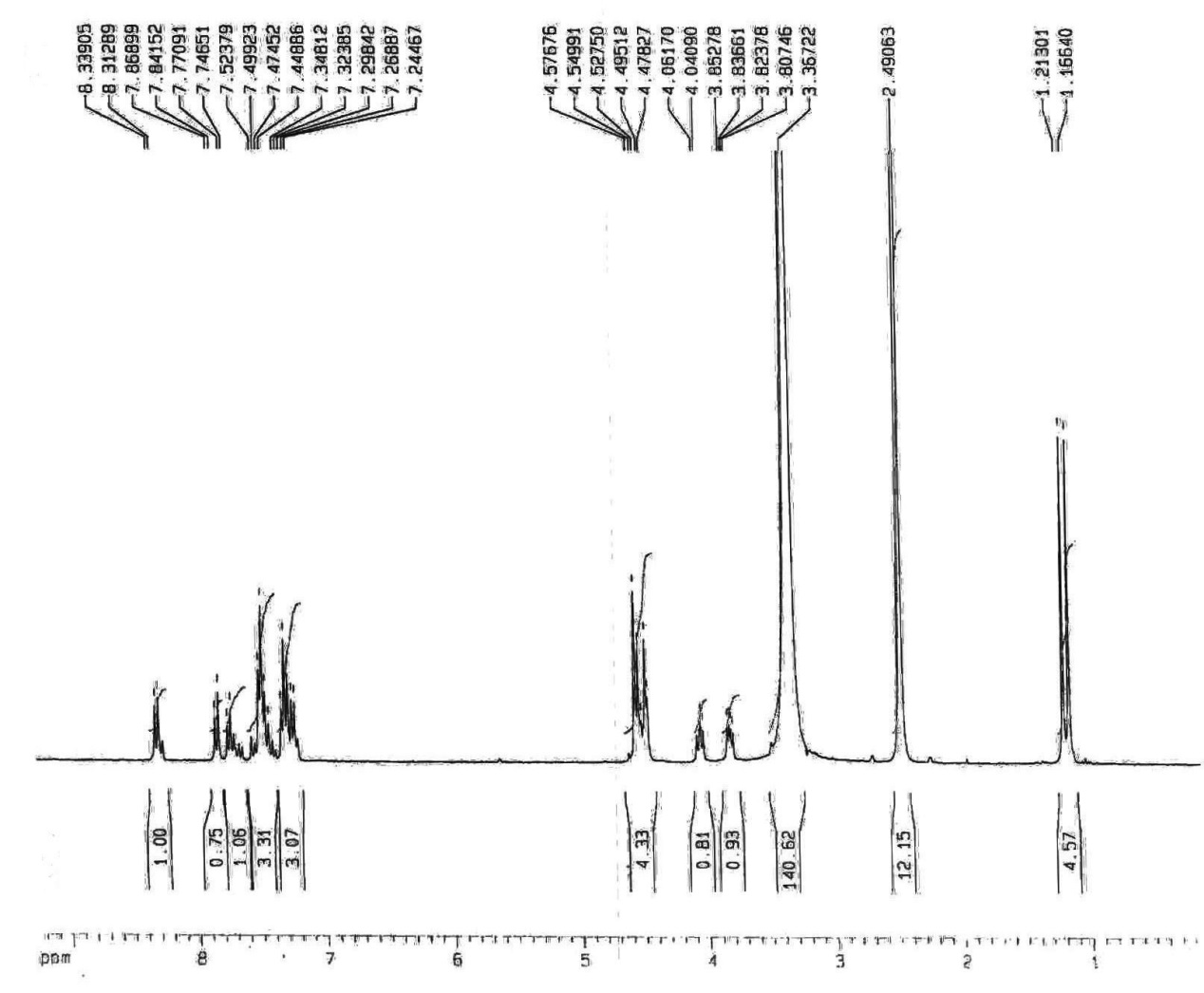 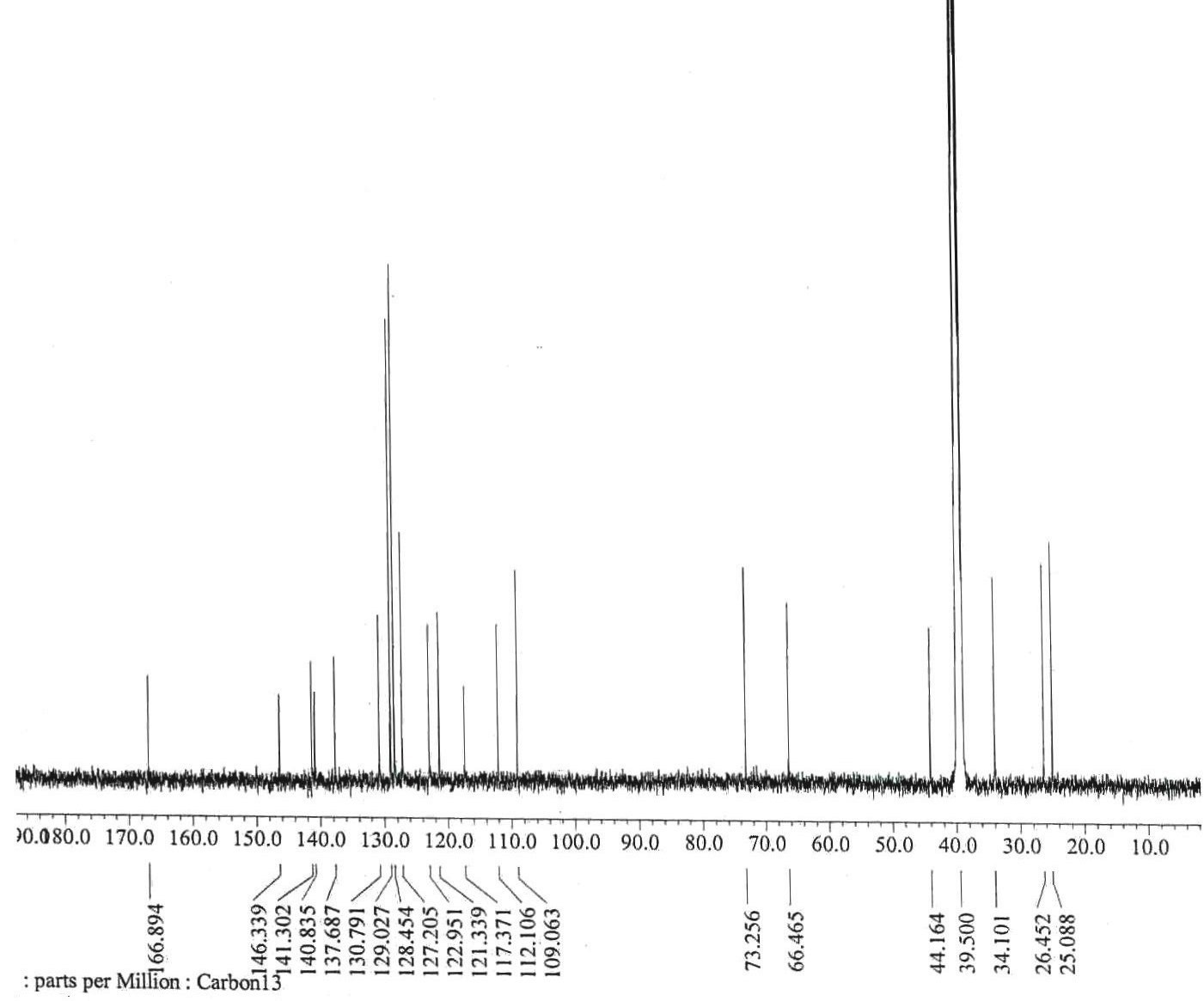 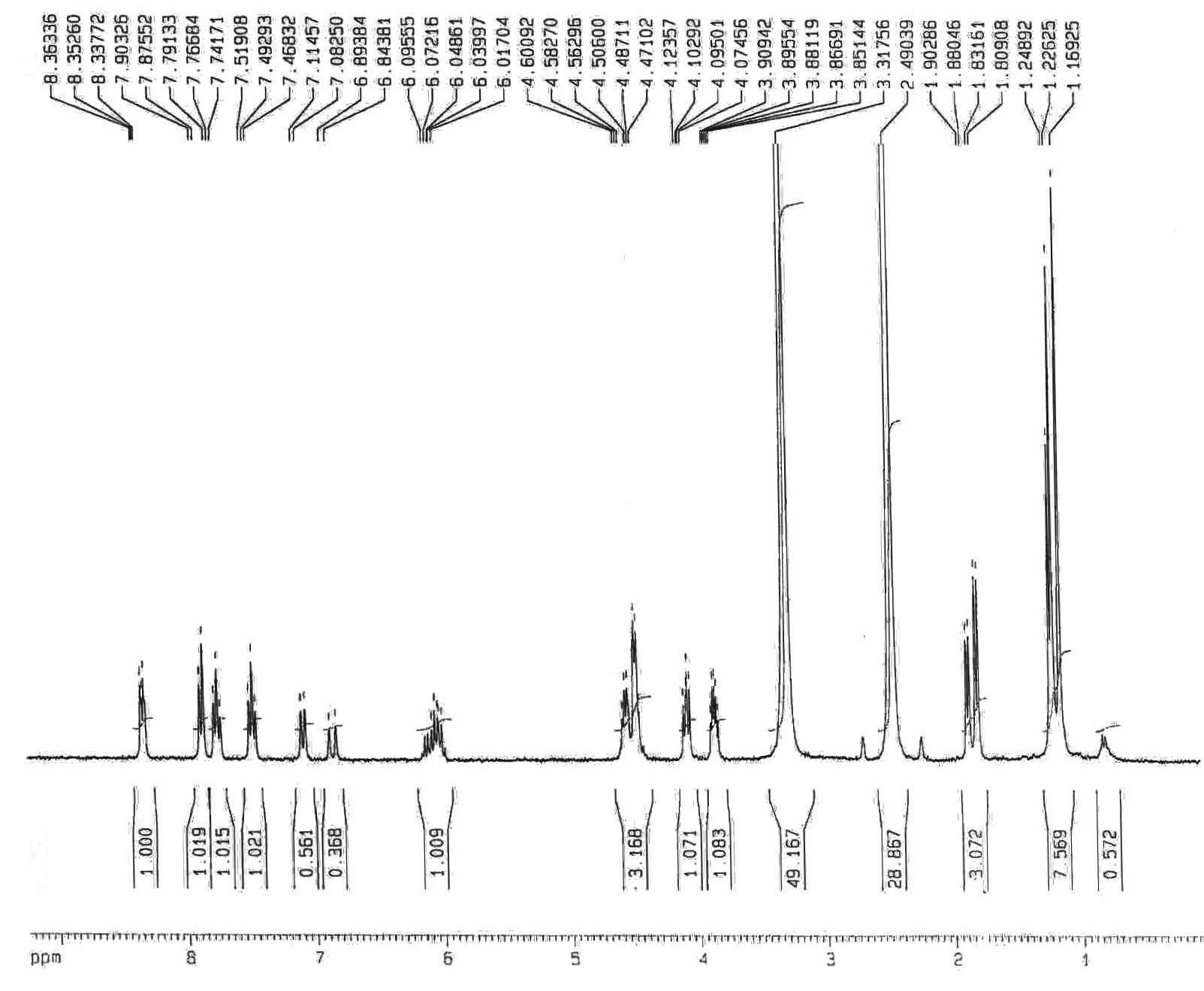 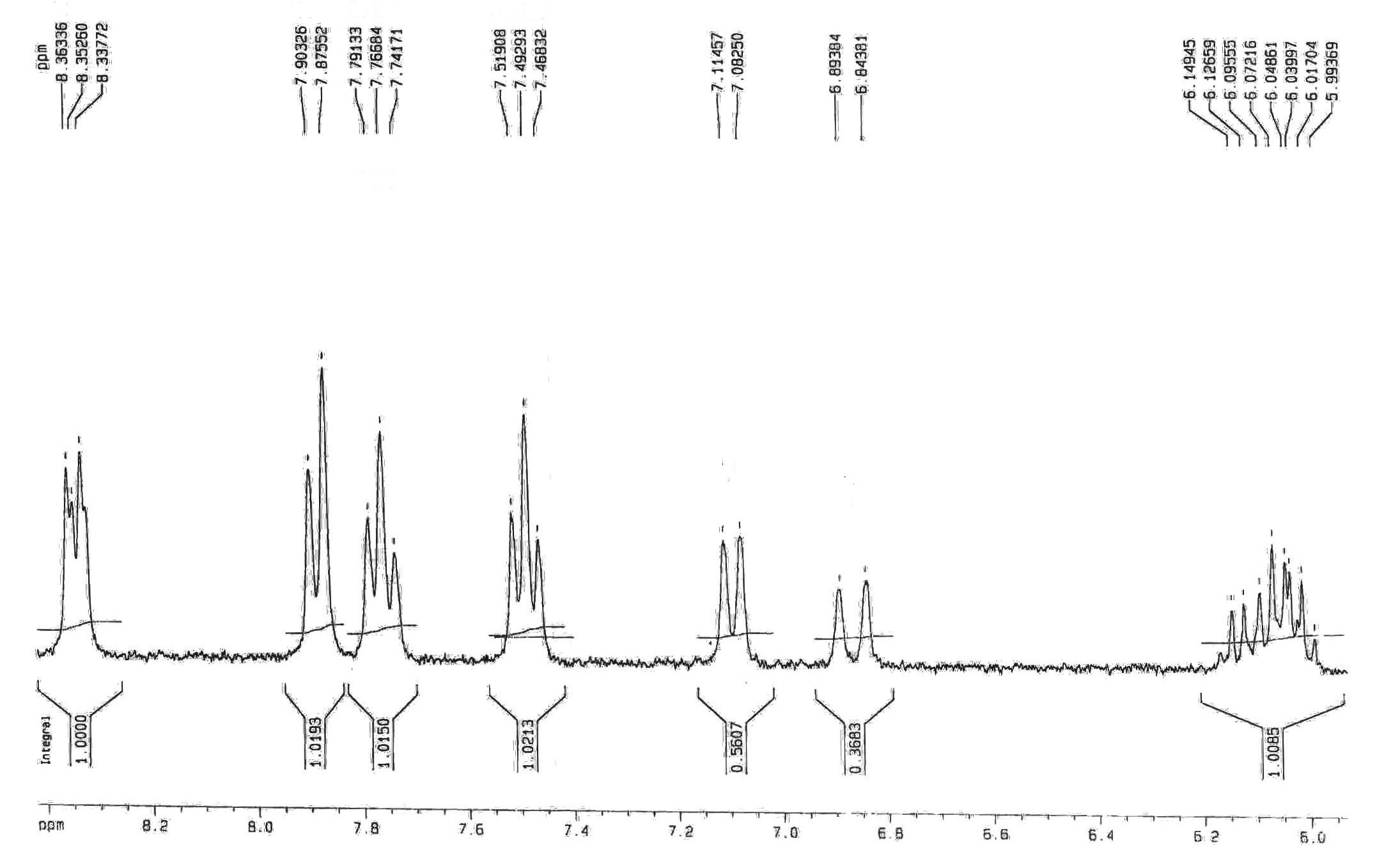 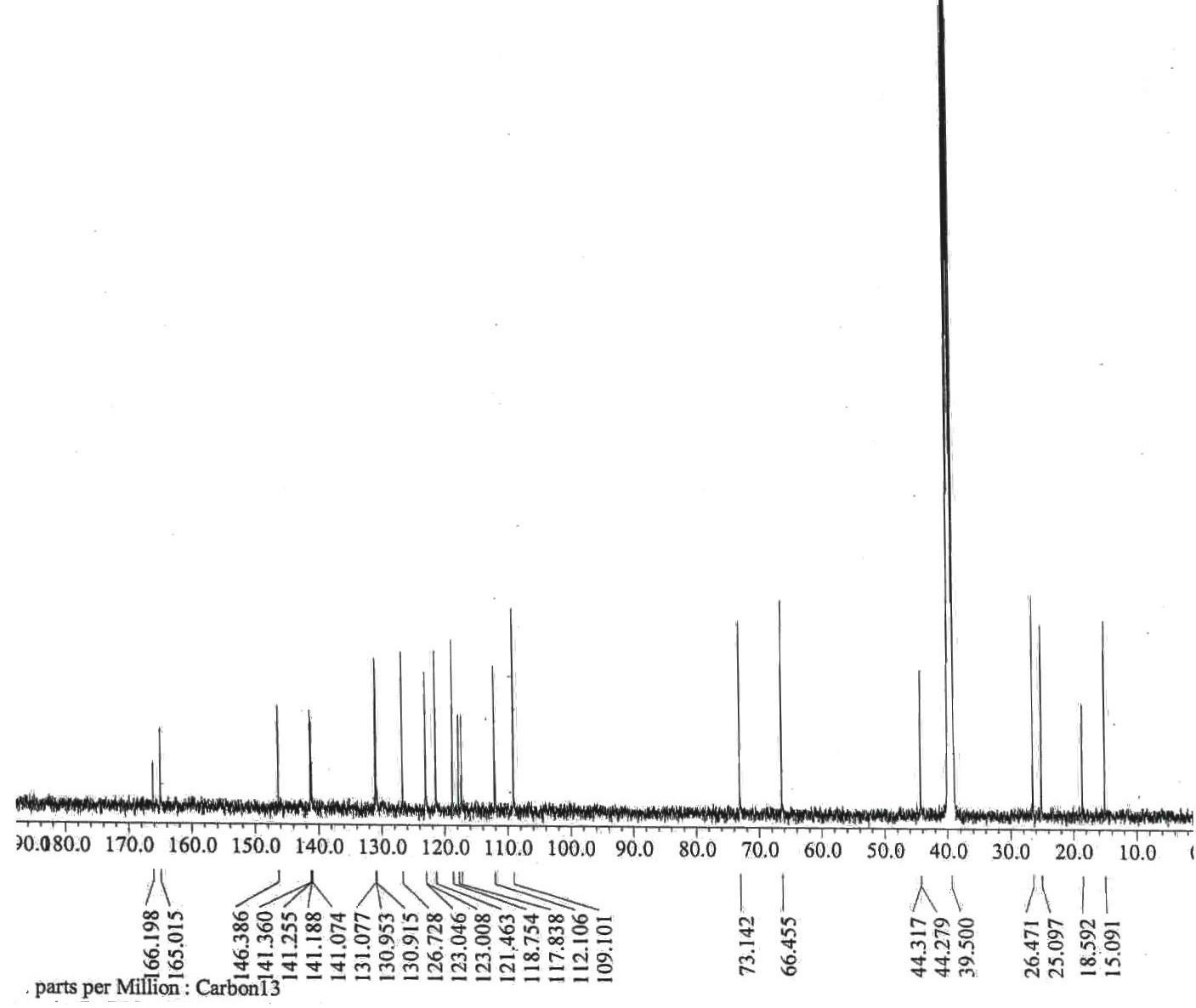 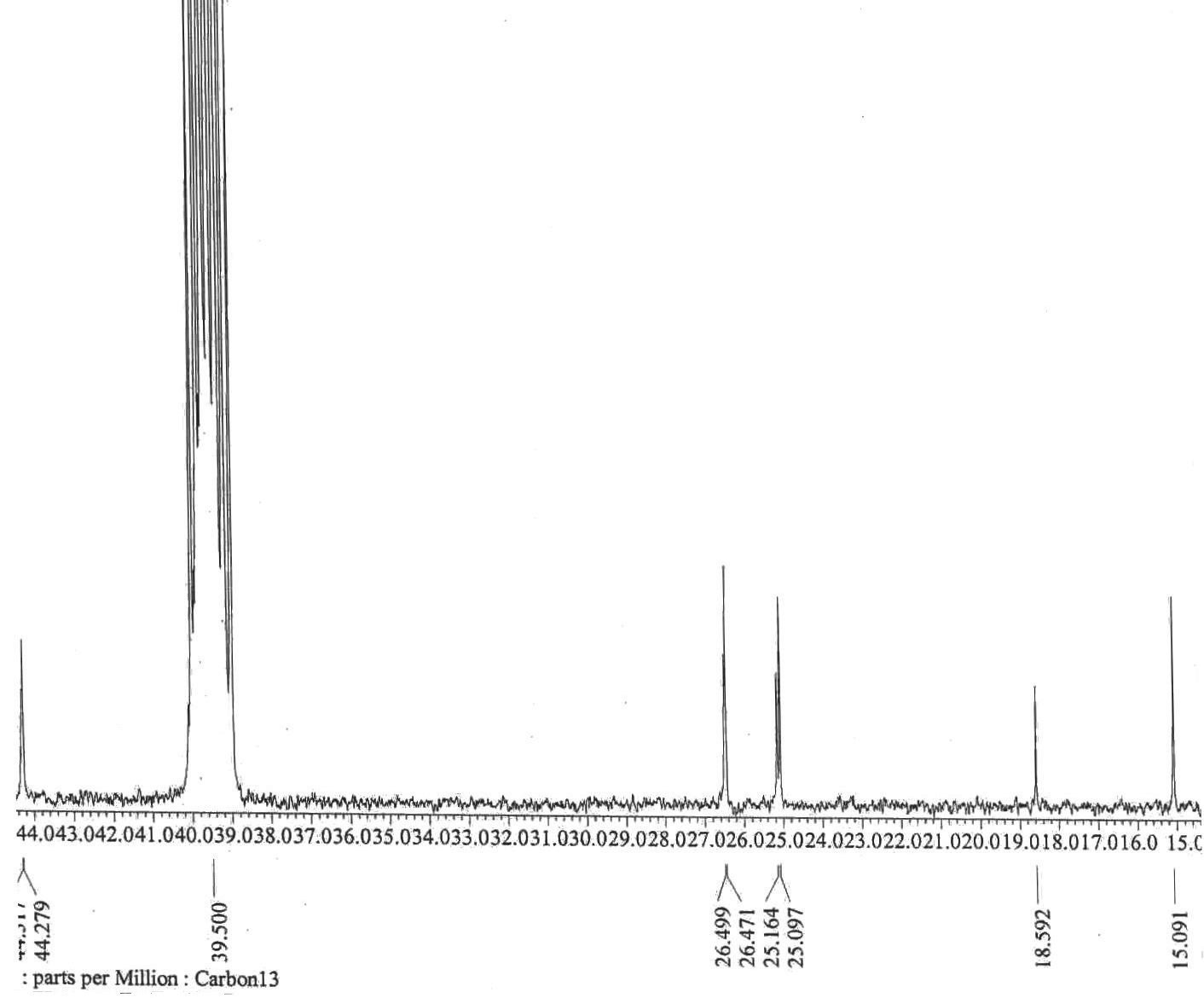 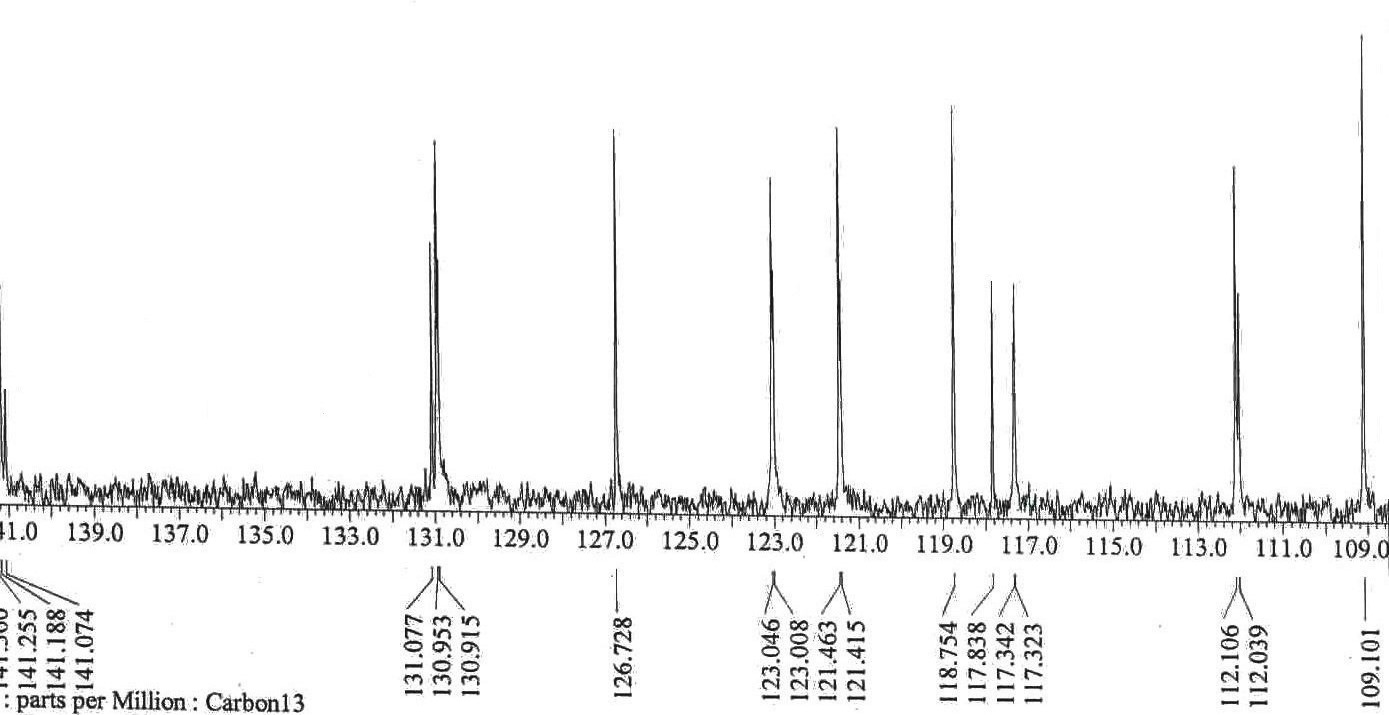 